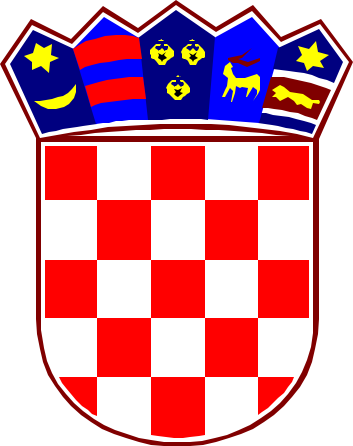 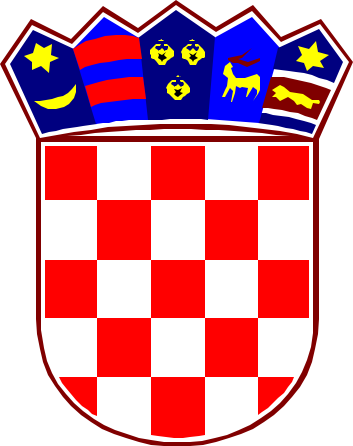               REPUBLIKA HRVATSKA  VUKOVARSKO-SRIJEMSKA ŽUPANIJA              OPĆINA BABINA GREDAPOVJERENSTVO ZA PROVEDBU NATJEČAJAKLASA: 112-01/20-01/6URBROJ:  2212/02-02/20-01-1Babina Greda,  13. srpnja, 2020. godineNa temelju članaka  19-22. Zakona o službenicima i namještenicima u lokalnoj i područnoj (regionalnoj) samoupravi (''Narodne novine'' br. 86/08., 61/11., 04/18. i 112/19.), Povjerenstvo za provedbu natječaja za imenovanje pročelnika/ce Jedinstvenog upravnog odjela Općine Babina Greda, na neodređeno radno vrijeme, dana 13. srpnja, 2020. godine objavljuje POZIVNA PRETHODNU PPROVJERU ZNANJA I SPOSOBNOSTIPovjerenstvo je utvrdilo da pisanom testiranju može pristupiti  2 (dva) kandidata, i to : TOMISLAV KOPIĆ, M.A. Reljkovića 17, 32276 BABINA GREDAMARIJA PANDURIĆ, Trnjanski kuti 1, 35213 OPRISAVCI	Provjera znanja provest će se 17. srpnja, 2020. godine (petak) u 12,00 sati u vijećnici Općine Babina Greda na adresi Kralja Tomislava 2, 32276 Babina Greda. Na testiranje je potrebno ponijeti osobnu iskaznicu ili putovnicu.  PREDSJEDNIK POVJERENSTVA